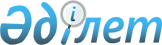 Тіркелген салық ставкаларының мөлшерін белгілеу туралы
					
			Күшін жойған
			
			
		
					Қарағанды облысы Ақтоғай аудандық мәслихатының 10 сессиясының 2012 жылғы 12 желтоқсандағы N 92 шешімі. Қарағанды облысының Әділет департаментінде 2013 жылғы 22 қаңтарда N 2116 тіркелді. Күші жойылды - Қарағанды облысы Ақтоғай аудандық мәслихатының 2018 жылғы 28 мамырдағы № 218 шешімімен
      Ескерту. Күші жойылды - Қарағанды облысы Ақтоғай аудандық мәслихатының 28.05.2018 № 218 (ресми жарияланған күнінен бастап қолданысқа енгізіледі) шешімімен.
      Қазақстан Республикасының 2001 жылғы 23 қаңтардағы "Қазақстан Республикасындағы жергілікті мемлекеттік басқару және өзін-өзі басқару туралы" Заңының 6 бабына, Қазақстан Республикасының 2008 жылғы 10 желтоқсандағы "Салық және бюджетке төленетін басқа да міндетті төлемдер туралы (Салық Кодексі)" Кодексінің 422 бабының 2 тармағына сәйкес аудандық мәслихат ШЕШІМ ЕТТІ:
      1. Тіркелген салық ставкаларының мөлшері қосымшаға сәйкес белгіленсін.
      2. Ақтоғай аудандық мәслихатының 2011 жылғы 14 желтоқсандағы N 385 "Тіркелген салық ставкаларының мөлшерін белгілеу туралы" (нормативтік құқықтық актілердің мемлекеттік тіркеу Тізіліміне N 8-10-141 болып тіркелген, аудандық "Тоқырауын тынысы" газетінде 2012 жылғы 3 ақпандағы N 5 (7322) санында жарияланған) шешімнің күші жойылды деп танылсын.
      3. Осы шешім ресми жарияланғаннан кейін күнтізбелік он күн өткен соң қолданысқа енгізіледі.
					© 2012. Қазақстан Республикасы Әділет министрлігінің «Қазақстан Республикасының Заңнама және құқықтық ақпарат институты» ШЖҚ РМК
				
Сессия төрағасы
Т. Тұяқбай
Аудандық маслихат хатшысы
М. ОңғарқұловАқтоғай аудандық мәслихатының
2012 жылғы 12 желтоқсандағы
10 сессиясының N 92 шешіміне
қосымша
N
Салық салу объектісінің атауы
Салық салу объектісінің бірлігіне салық ставкасы (айлық есептік көрсеткіш)
1
Бір ойыншымен ойын өткізуге арналған ұтыссыз ойын автоматы
1
2
Біреуден артық ойыншылардың қатысуымен ойын өткізуге арналған ұтыссыз ойын автоматы
2
3
Ойын өткізу үшін пайдаланылатын дербес компьютер
1
4
Ойын жолы
5
5
Карт
5
6
Бильярд үстелі
4